Консультация для родителей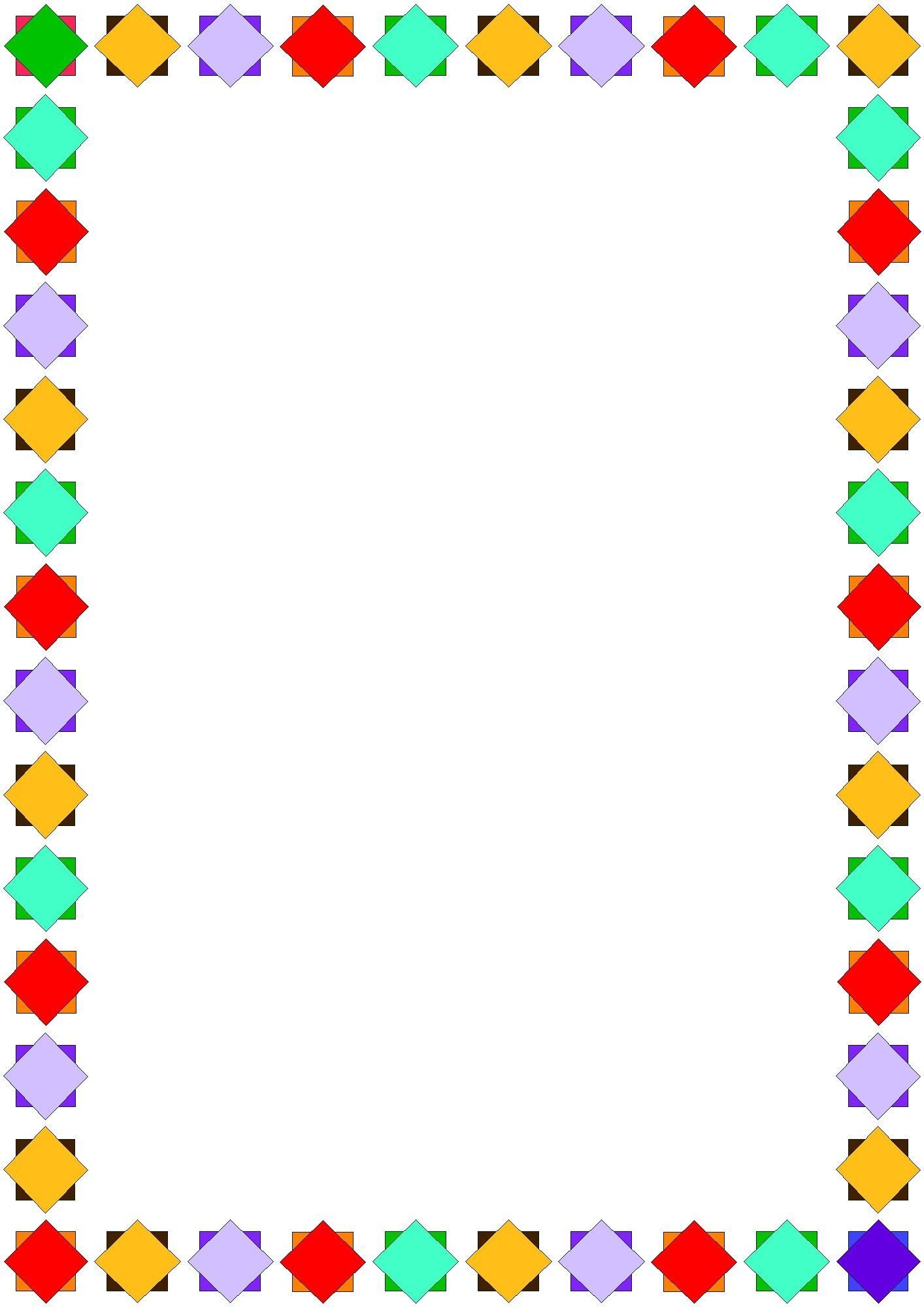 Конструируем вместе с ребёнкомВ настоящее время специалисты в области педагогики и психологии уделяют особое внимание детскому конструированию.Не случайно в современных программах по дошкольному воспитанию эта деятельность рассматривается как одна из ведущих.Конструирование из строительного материала и конструкторов полностью отвечает интересам детей, их способностям и возможностям, поскольку является исключительно детской деятельностьюИграя с любым конструктором, ребенок познает мир с удовольствием. Собирая конструктор, ребенок развивает мелкую моторику, воображение и абстрактное мышление, конструирование учит ребенка фантазировать.Родителям важно помнить:- приобретать конструкторы необходимо в соответствии возрастом ребёнка;- для ребёнка очень важно не только построить, но и поиграть с постройкой;- в работе с конструктором не забывайте о технике безопасности (маленький ребёнок может проглотить детали конструктора) Перед тем, как научить ребенка конструировать, необходимо развить у него положительное эмоциональное отношение к новому виду деятельности. Если малыш будет видеть, что вы играете с ним с огромным интересом, что процесс постройки из кубиков захватывает вас, то и он сам проникнется радостным процессом созидания. Заинтересовать малыша и включить его в процесс конструирования может небольшой рассказ, стихотворение или короткая сказка. А если вы рассказываете сказку и создаете при этом из конструктора и мелких сюжетных игрушек постройку, то у малыша загораются глаза, он увлекается и начинает старательно помогать героям сказки строить дороги, мосты, города.Покажите малышу, как приставлять кирпичики друг к другу и предложите ему продолжить строительство. Когда ваша постройка будет завершена, обязательно обыграйте ее, предварительна прочитав сказку. В следующий раз попросите малыша самого построить. В случае затруднения напомните ему, как нужно прикладывать кирпичики узкой стороной друг к другу. Такие незатейливые игры познакомят малыша с геометрической формой предметов, первыми мыслительными практическими действиями – промериванием и прикладыванием.Таким образом, игры со строительным материалом и различными конструкторами помогут вашему ребенку развивать: мелкую моторику; пространственную ориентацию – представление о расположении предметов в пространстве и относительно друг друга; воображение; творческие способности.